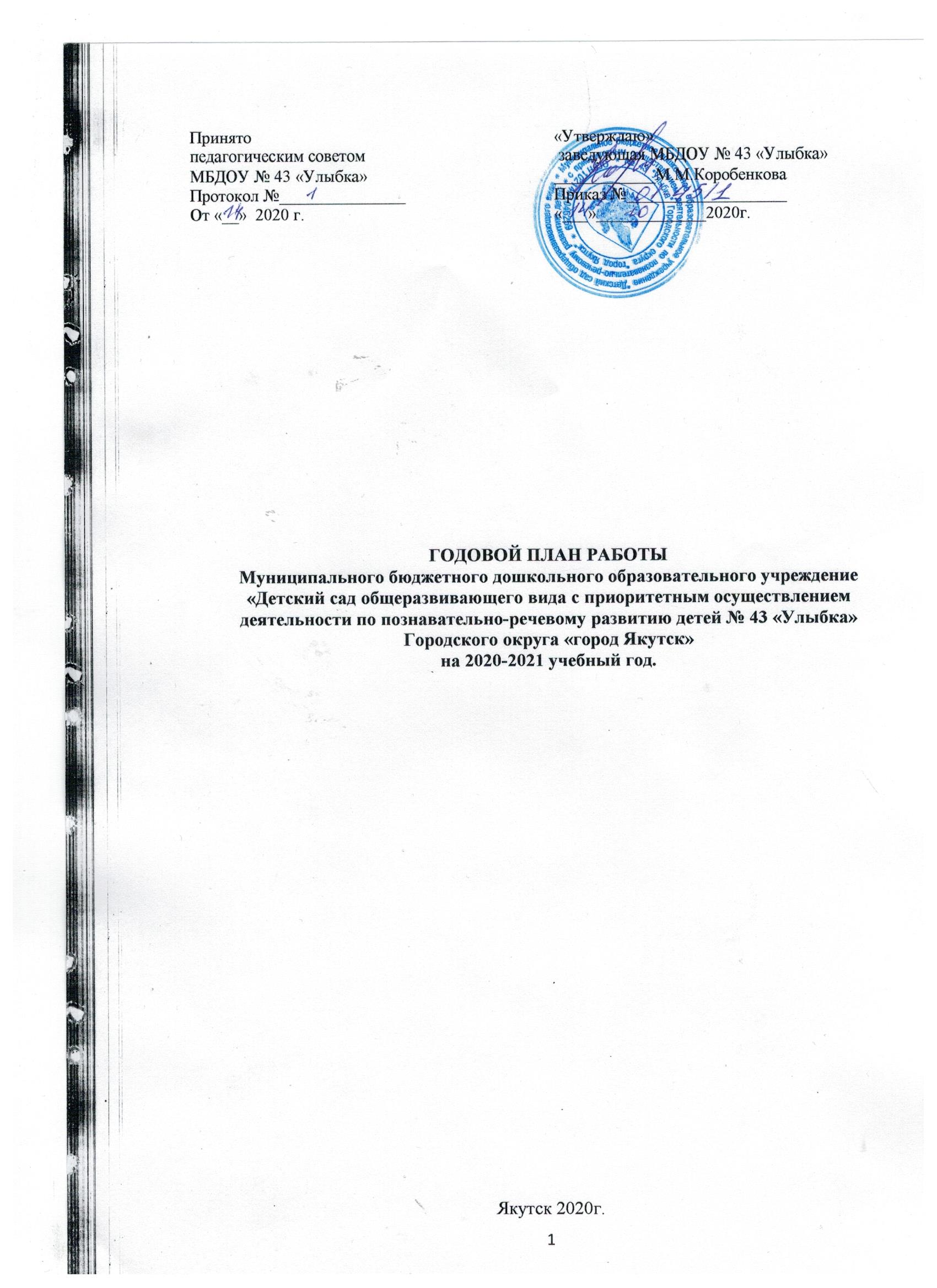 Оглавление:1.АНАЛИЗ РАБОТЫ ЗА 2019-2020 УЧЕБНЫЙ ГОД1.1.Обеспечение здоровья и здорового образа жизни.Списочный состав детей по группам здоровьяТаблица по заболеваемости за 2019 - 2020 уч.год:Сравнительная таблица здоровья детей (количество детей)Индекс здоровья: Вывод:   2019-2020 –916 случаев заболевания, больше в связи с вспышкой энтеровирусной инфекции по городу, и ветряной оспой.В сравнении с 2018-2019  уменьшилось число инфекционных заболеваний на 33 случая, но возросло число заболеваний ЛОР органов и органов дыхания. Необходимо обратить внимание на профилактику заболеваний ЛОР органов и органов дыхания.Вся медицинская работа проводилась согласно плану, разработанному совместно с детской поликлиникой №1г.Якутска.В МБДОУ систематически проводились мероприятия по оздоровлению детей (по плану оздоровительной работы), большое внимание уделяется сбалансированному питанию детей и организации двигательного режима в ДОУ. 	В МБДОУ № 43 «Улыбка работает инструктор по физической культуре,  Слепцова А.Г. на занятиях проводит коррекционную - оздоровительную работу: упражнения для профилактики и коррекции начальных форм плоскостопия, упражнения, формирующие правильную осанку, дыхательные упражнения. Данная работа способствует укреплению здоровья детей и формированию основ физической культуры.              В ДОУ организовано 4 х-разовое питание. Для организации питания были заключены договора с поставщиками на поставку продуктов. Все продукты сопровождаются сертификатами качества. Пищеблок оснащён всем необходимым для приготовления пищи оборудованием и уборочным инвентарём. Блюда готовятся в соответствии с санитарно-гигиеническими требованиями и нормами. Меню по дням недели разнообразное, разработано с учётом физиологических потребностей детей в калорийности и пищевых веществах. 20-дневное меню на основе технологических карт, для детей раннего возраста и детей старшего дошкольного возраста и утверждено заведующим ДОУ. Проводится витаминизация третьих блюд. Бракеражная комиссия ДОУ систематически осуществляет контроль за правильностью обработки продуктов, закладкой, выходом блюд, вкусовыми качествами пищи. Информация о питании детей доводится до родителей, меню размещается на стенде.Вывод: Анализ заболеваемости показывает волнообразный характер уровня заболеваемости. Процент детей, болеющих простудными заболеваниями, остается в целом достаточно высоким. В дошкольное учреждение поступают дети, имеющие вторую группу здоровья. Это объясняется рядом объективных и субъективных причин: неблагоприятная экологическая обстановка; увеличение количества детей, рождающихся с врожденными заболеваниями. Вместе с тем при рассмотрении данной проблемы по возрастам можно проследить, что по всем показателям высокий уровень заболеваемости имеют дети  младшей группы, что в конечном итоге отрицательно сказалось на днях функционирования. На причину заболеваемости в детском саду влияют социально-экономические условия в семьях некоторых воспитанников, отрицательная реакция некоторых родителей на проведение закаливающих процедур и профилактических мероприятий. В связи с этим в ДОУ проводится систематическая работа:  по профилактике простудных заболеваний;  контроль за физкультурно-оздоровительной работой;  организованы просветительная работа по охране и укреплению здоровья детей с воспитателями и родителями, тесное взаимодействие с родителями по вопросам внедрения эффективных методик закаливания детского организма. Педагогами осуществляется дифференцированный отбор видов закаливания:  упражнения после сна (в постели);  ходьба по ребристой доске;  витаминизированное питье;  полоскание рта;  дыхательная гимнастика;  хождение босиком по дорожке здоровья.1.2 РЕЗУЛЬТАТЫ ВЫПОЛНЕНИЯ ОБРАЗОВАТЕЛЬНОЙ ПРОГРАММЫ ДОУ ПО НАПРАВЛЕНИЯМ:Общая сводная таблица по мониторингу (за  3 года)Мониторинг 2019-2020 учебный годВывод: Анализируя показатели усвоения детьми программы, можно сделать вывод, что характер увеличения общего показателя устойчивый, что указывает на систематичность в работе педагогов, правильном подборе оптимальных методов и приѐмов воспитания и обучения.1.3.УРОВЕНЬ РАЗВИТИЯ ЦЕЛЕВЫХ ОРИЕНТИРОВ ВЫПУСКНИКОВ ДОУСводная  по мониторингу развития интегративных качеств личностиВывод:  по итогам мониторинга у воспитанников сформированы интегративные качества в соответствии с возрастом.1.4.АНАЛИЗ РАБОТЫ ПО ДОПОЛНИТЕЛЬНОМУ ОБРАЗОВАНИЮ В ДОУ.Коррекционная работа учителей-логопедов с детьми.Работа велась по «Рабочей программе учителей-логопедов Бовсуновской Л.В.и Ивановой Н.В.  по исправлению речевых нарушений у детей старшего дошкольного возраста в условиях логопедичеcкого пункта (по ФГОС) на 2019 - 2020 учебный год» принятой и утверждѐнной на Педагогическом совете МБДОУ Д/с № 43 «Улыбка». Всего обследовано за год детей: 154 человек. Зачислено на логопункт: 32 человек. (25%) Выпущено с чистой речью - 8 детей,  что составляет 25 % от зачисленных, со значительным улучшением -24 человек, что составляет -75%, в резервном списке 54 детей.Вывод: Оказана консультативная и логопедическая помощь, к концу года у всех детей наблюдается положительная динамика. Практически все дети старались усваивать учебный материал, выполнять инструкции с первого раза, заниматься активно, продуктивно и сконцентрировано. Речь стала более развернутой и чистой, с малым количеством аграмматизмов. Установлены доверительные отношения с родителями. Дополнительное образование детей в ДОУ «Обучение разговорному якутскому языку»Подготовительные, старшая, средние группы.Педагог: Николаева Сардаана Петровна, педагог дополнительного образования по обучению якутскому разговорному языку, высшая категория.ПДО по обучению якутского языка Николаева Сардана Петровна работает по Программе для занятий разговорным якутским языком в средней, старшей и подготовительной группах русскоязычных детских садов» Трофимовой Ю.И, Сергеевой Е.М, Петровой В.М. Цель работы: приобщение воспитанников детского сада якутскому разговорному языку и культуре народа Саха; обучение детей старшего дошкольного возраста разговорному якутскому языку. Якутский разговорный язык изучают средние группы «Ягодка, «Незабудка», старшая «Рябинушка» группы и 2 подготовительные группы.Вывод: Изучение языка должно иметь целенаправленный характер, для овладения языком работа должна проводиться ежедневно в группе и за ее пределами. Знание традиций и символики страны воспитывает ответственного гражданина. Для изучения разговорного языка необходимо привлекать родителей. Родители смогут помочь запоминанию слов. Повторение стимулирует запоминание.Дополнительное образование детей в ДОУ «Хореография»Подготовительные, старшая, средние и младшая   группыПедагог: Карамзина Надежда Петровна, педагог дополнительного образования по хореографии, первая категорияПроводилась оздоровительная работа: Сама активно-двигательная основа дисциплины «хореография», является общеукрепляющей, развивающей, оздоравливающей на весь   организм ребенка.  Физическая нагрузка на занятиях, рассчитывается с учетом перспективы уровня развития основных мышечных групп и основных суставов детей в каждой группе.Вывод: В течении года воспитанники участвовали в различных конкурсах, где занимали призовые места.  Дети практически самостоятельно, без подсказки, умеют выполнять все заученные ими движения и танцевальные комбинации.  В основе хореографического кружка лежит обучение детей управлять своим телом через работу всех мышц. Через умение управлять своими мышцами, начинает вырабатываться навык раскрытия эмоционального внутреннего состояния ребенка.						В результате проделанной работы, дети освоили позиции ног, позиции рук, руки на талии ладонями, кулачком, руки согнуты «полочкой», за спиной. Освоили движения рук в парах: «лодочка», «бараночка», «воротики», «звездочка», «вертушка». Научились изображать движением рук «ветерок», «поющие руки», различные хлопки – «хлопушки», «тарелочки», «колокольчики». Освоили спокойный шаг, шаг топающий, хороводный с притопом на месте, приставной шаг с продвижением вперед. Научились делать прыжки, поскоки, боковой галоп.Дополнительное образование детей в ДОУ «Английский язык»Подготовительные, старшая, средние и младшая   группыПедагог: Саввина Куннэй Гаврильевна,  педагог дополнительного образования по обучению английскому языку. Реализуемая основная образовательная программа: Средняя группа. 4-5 лет: Развивающее пособие для детей дошкольного возраста «Cheeky Monkey»  по программно-методическому комплексу дошкольного образования "Мозаичный парк".Старшая группа. 5-6 лет. Подготовительная группа 6-7 лет.  Дополнительная образовательная программа «Счастливый английский».Используемые парциальные программы: По развитию речи и по познавательному развитию:  Развивающее пособие для детей дошкольного возраста «Cheeky Monkey».Таблица достижений по «Cheeky Monkey» заполняется   по завершении каждого раздела.  Параметры мониторинга охватывают  языковое, социальное и психофизическое развитие детей. Всего имеется 4  заполненных разделов по программе «Cheeky Monkey».		Вывод: У дошкольников сформировались иноязычные фонетические навыки (пока речевой аппарат пластичен и еще действуют механизмы овладения родной речью, эти навыки легко усваиваются, поэтому важно не упустить время). Развились навыки аудирования (понимание речи на слух). Развились навыки говорения (т. е. формирование у ребенка представления об иностранном языке, как средстве общения).Сформированность у дошкольников общей картины мира, развитие мотивации к дальнейшему изучению иностранных языков, личностных качеств и эмоциональной сферы дошкольников.Анализ уровня развития выпускников ДОО.За этот год была проведена работа по всем направления работы психолога, заполнены карты индивидуального сопровождения детей с ОВЗ, проводилось наблюдение за учебно-воспитательным процессом детей подготовительной группы, проведены психологические обследования детей. Консультирование педагогов и родителей. Психологические обследования детей.								Одной из основных направлений работы за данный период было - психологическое обследование детей подготовительной группы с целью определения общей и специальной готовности детей к школе; определения индивидуальных уровней готовности; особенностей психического развития детей на «выходе» из дошкольного возраста. Всего обследовано 67 детей в подготовительных группах.  						Выбор методик исследования был обусловлен психологическими особенностями возраста детей; целями и задачами психодиагностической процедуры; формами и средствами профессиональной деятельности; контингентом участников и необходимыми материалами. 											Результаты исследования компонентов формирования психологической готовности к обучению в школе детей подготовит. групп за первое полугодие 2019-20 уч.г.Вывод: В связи со сложившейся эпидемиологической ситуацией с пандемией с марта 2020 г, в марте-апреле запланированное исследование уровня школьной мотивации у детей подготовительных  групп и повторная диагностика не проводились:В целом показатели диагностик и мониторинга готовности к школьному обучению свидетельствуют о достаточно высоком уровне подготовленности выпускников ДОУ к обучению в школе. Качество подготовки обеспечивает равные стартовые возможности для всех воспитанников, что является непосредственной заслугой всего педагогического коллектива ДОУ. 1 ребенок с низким уровнем развития, ребенок-инвалид. 6 детей систематически не посещают детский сад.1.5.РЕЗУЛЬТАТЫ ПОВЫШЕНИЯ ПРОФЕССИОНАЛЬНОГО МАСТЕРСТВА ПЕДАГОГОВ: Образовательный уровень педагогов  (за 3 года):Квалификационный уровень педагогов  (за 3 года):Прохождение курсов педагогами (за 3 года):Аттестация педагогов:В 2019-2020 учебном году   аттестацию прошли два педагога, одна на соответствие занимаемой должности, один педагог.- воспитатель на первую квалификационную категорию.Вывод: Анализ кадров в МБДОУ показал следующее:-образовательный уровень педагогов достаточно высок;-общее число аттестованных педагогов на 1 категорию составляет 21%; 10 % подтвердили соответствие занимаемой должности; 21% вновь поступившие, 47% высшая категория.-возрастной состав педагогов до 30 лет – 7%; от 30 – до 40 лет – 16%; от 40 до 50 лет – 46 %; после 50 лет – 31%-основной контингент педагогов имеет педагогический стаж выше 20 лет.Имеют курсы повышения квалификации 100 % педагогических работников. Таким образом, следует отметить высокий потенциал педагогического коллектива. Кадровое обеспечение образовательного процесса можно оценить на оптимальном уровне.                                    Особенности образовательного процесса:Образовательная программа, реализующаяся в Учреждении, построена с учетом основной общеобразовательной программы дошкольного образования «От рождения до школы» под редакцией Н.Е. Вераксы, Т.С. Комаровой, М.А. Васильевой. Дополнительно используются: 1. Комплексная программа физического воспитания для дошкольных образовательных учреждений РС (Я) «Кэнчээри» Васильевой В.П., Уржумцевой О.А., Анахиной А.В., Матвеевой А.Н., Павловой Л.И. 2. 3 Коррекционно–развивающая программа «Воспитание и обучение детей дошкольного возраста с фонетико – фонематическим недоразвитием» Т.Б. Филичевой, Г.В. Чиркиной. 	Главная особенность организации образовательного процесса в ДОУ – это уход от учебной деятельности, повышение статуса игры, как основного вида деятельности детей дошкольного возраста; включение в процесс эффективных форм работы с детьми ИКТ, проектной деятельности, игровых, проблемно-обучающих ситуаций в рамках интеграции образовательных областей.Проекты:Список реализованных проектов совместно с детьми и родителямиВыставки:Список выставок проведенных в ДОУ:Кружковая работа в ДОУ:Предметно-развивающая среда:При организации среды учитывались принципы, прописанные в ФГОС ДО: соответствие возрасту, соответствие программе, соблюдение принципа гендерной социализации, изменчивости развивающей среды, соответствие инструкции по охране жизни и здоровья детей, соответствия среды особенностям детей группы. К тому же педагоги старалась, чтобы среда была полифункциональной, доступной, вариативной, трансформируемой, эстетической.									В группах организованы зоны, уголки, площадки по пяти образовательным областям, рекомендованным ФГОС ДО (исходя из возможностей группы: имеющейся мебели, площади помещения, пропорционального соотношения количества мальчиков и девочек).												ВЗАИМОДЕЙСТВИЯ С РОДИТЕЛЯМИ ВОСПИТАННИКОВ:Собрание общее. Групповые, консультации. 5-вопросовАнкетирование. 					 Вывод: Взаимодействие с родителями коллектив МБДОУК № 43 строит на принципе сотрудничества. При этом решаются приоритетные задачи: повышение педагогической культуры родителей;  приобщение родителей к участию в жизни детского сада; изучение семьи и установление контактов с ее членами для согласования воспитательных воздействий на ребенка. 							Для решения этих задач используются различные формы работы: групповые родительские собрания, консультации; проведение совместных мероприятий для детей и родителей;  анкетирование;  наглядная информация;  показ занятий для родителей; выставки совместных работ;  посещение открытых мероприятий и участие в них;  заключение договоров с родителями вновь поступивших детей, так же используется интернет ресурсы:  инстаграмм старница ДОУ, сайт детского сада. В учреждении функционирует система методической работы: разрабатывается и утверждается на педагогическом совете ежегодный план воспитательно-образовательной работы. План разрабатывается с учетом анализа предыдущей деятельности, включает все необходимые разделы, что позволяет ДОУ постоянно осваивать новый уровень развития, используются различные формы методической работы с кадрами. Контроль за ходом и результатами воспитательно-образовательной работы с детьми во всех возрастных подгруппах ДОУ осуществляется целенаправленно, носит системный характер. 1.7.ВЗАИМОДЕЙСТВИЕ  ДОУ С СОЦИАЛЬНЫМИ УЧРЕЖДЕНИЯМИДошкольное образовательное учреждение поддерживает прочные отношения с социальными учреждениями: Выводы: При сетевой организации взаимодействия наблюдаются опосредованные связи: круг взаимодействия увеличивается, а, следовательно, результаты работы становятся более продуктивными и качественными, за счет сетевого взаимодействия у каждого участника есть уникальная возможность развития и совершенствования своих профессиональных ключевых компетенций. Важно заметить, что при сетевом взаимодействии происходит не только распространение инновационных разработок, а также идет процесс диалога между образовательными учреждениями, между образовательными учреждениями и другими социальными партнерами, а также процесс отражения в них опыта друг друга, отображение процессов, которые происходят в системе образования в целом. Опыт участников сети оказывается востребованным не только в качестве примера для подражания, а также в качестве индикатора, который позволяет увидеть уровень собственного опыта и дополнить его чем-то новым, способствующим эффективности дальнейшей работы. У участников сети наблюдается потребность друг в друге, в общении равных по статусу специалистов и учреждений.				Система сетевого взаимодействия дошкольного учреждения с другими организациями предусматривает заключение договора о совместной работе с определением конкретных задач. Составление плана совместной работы через разные формы и виды совместной деятельности; информирование родителей о проводимых мероприятиях; активное участие родителей в запланированных мероприятиях; проведение встреч с администрацией социальных партнеров, направленных на выявление проблем в совместной деятельности учреждений; совместные совещания по итогам учебного года. Внешние связи и взаимоотношения строятся с учетом интересов детей, родителей и педагогов.											Практика работы сетевого взаимодействия нашего учреждения показывает, что только слаженная работа педагогического коллектива, личная заинтересованность каждого педагога в отдельности, определение и реализация эффективных форм взаимодействия даёт положительные результаты в организации работы с социальными партнёрами, которые помогают образовательному учреждению в социальном развитии детей дошкольного возраста и повышению качества образования.1.8. АДМИНИСТРАТИВНО-ХОЗЯЙСТВЕННАЯ РАБОТАСколько производственных собраний, инстурктажей По ОТ и ТБ, ПБ. Что закупили.     Общие выводы: С помощью анкет, бесед изучается уровень педагогической компетентности родителей, их взгляды на воспитание детей, их запросы, желания, потребность родителей в дополнительных платных образовательных услугах. Периодически изучая, уровень удовлетворенности родителей работой ДОУ, корректируются направления сотрудничества с ними. Результаты анкетирование родителей показали: родители считают работу детского сада удовлетворительной, условия воспитательно-образовательной работы, присмотра и ухода, режим пребывания ребенка в детском саду, питание. Внутренняя оценка осуществляется мониторингом, контрольными мероприятиями. Система внутренней оценки качества образования функционирует в соответствии с требованиями действующего законодательства.1.9. АНАЛИЗ РАБОТЫ ПО ПРЕЕМСТВЕННОСТИ ДОУ И ШКОЛЫРабота с детьми в течение года была направлена на ознакомление дошкольников с понятием «школа». Дети узнали: что такое школа? зачем надо ходить в школу? кто это – учитель? что такое урок, перемена? и т. д. Для поддержания у детей устойчивого интереса мы использовали разнообразные формы работы: 1. Организованная образовательная деятельность. 2. Беседы о школе. 3. Рассматривание картины «Школа» и иллюстраций на школьную тематику. 4. Экскурсии в ГКГ, в школьный музей, библиотеку. 			Работа с родителями будущих первоклассников в течение всего этого года была направлена на просвещение родителей по вопросам подготовки детей к школьному обучению. 													 В начале года было проведено анкетирование родителей для изучения самочувствия семьи в преддверии школьной жизни ребенка. « В чём, по вашему мнению, заключается готовность ребёнка к школе?» 								 Специально для родителей были оформлены папки "Скоро в школу" в группах, где они могли найти полезную информацию. 								 В течение года были организованы консультации для родителей по следующим темам: «Трудности адаптации ребенка к школе и пути их преодоления», «Гармония общения – залог психического здоровья», «Режим будущего школьника», «Портрет первоклассника» и др. 											 Были проведены два родительских собрания.							 26.09.2019 года прошло общее родительское собрание «Школа будущего первоклассника». Состоялась встреча учителей начальных классов с родителями выпускников подготовительных групп , на котором родителей будущих первоклассников познакомили с воспитательно-образовательной работой гимназии «Наша школа: традиции, достижения, перемены». 									 В апреле 2019 года в МБДОУ  прошло общее родительское собрание в форме круглого стола по ZOOM  на тему: «Подготовка детей к обучению в 1-м классе», на котором рассматривались вопросы готовности детей к школьному обучению, что должен знать и уметь ребёнок перед поступлением в школу. В работе круглого стола приняли участие: администрация ДОУ, педагоги и родители дошкольного образовательного учреждения.
Выводы: Работа по преемственности ДОУ и школы в этом учебном году прошла на высоком уровне. ОБЩИЕ ВЫВОДЫ: Анализ деятельности детского сада за 2019– 2020 учебный год показал, что учреждение стабильно и успешно функционирует. Наиболее успешными в деятельности детского сада можно обозначить следующие показатели:Сохранение  стабильного коллектива и  пополнение  коллектива  молодыми  кадрами, высокий уровень повышения квалификации и прохождение аттестации педагогами.Активное взаимодействие всех участников образовательного процесса в жизни детского сада;Высокий уровень обобщения передового педагогического опыта педагогами детского сада. Результативные выступления воспитанников  на мероприятиях  города, Республики и РФ.Вступление в апробацию программы «Мозаика», «Первые шаги» курируемым Российским издательством «Русское слово» и ИРОиПК.Основные направления деятельности на следующий учебный год.Проведение мероприятий по решению годовых задач, повышение квалификации иаттестации педагогов, улучшение материальной базы ДОУ показали, что в целом результаты работы за 2019 – 2020 учебный год хорошие. Таким образом, мы считаем, что основные направления этого учебного года являются выполненными на 80 % в связи со сложной эпидемиологической обстановкой в стране и в городе Якутске и с закрытием детского сада на карантин, хотя воспитательно-образовательная деятельность велась в дистанционном формате март, апрель, май. Анализируя работу за год, мы выделяем следующие проблемы: необходимо продолжать решать проблему оздоровления детей и педагогов, продолжать вовлекать в воспитательный процесс родителей воспитанников.					Предложения и рекомендации:								1. Совершенствовать работу по физическому развитию детей, по снижению заболеваемости.  Повышать компетентность родителей в вопросах здорового образа жизни детей.												2. Продолжать распространять опыт работы педагогов ДОУ в своем детском саду, на город и республику.										3. Продолжать пополнять предметно-развивающую среду групп.				4. Расширить формы кружковой работы с детьми.					5. Принимать участие в конкурсных движениях среди детей и педагогов ДОУ.	На основе выше изложенного, и учитывая приоритетное направление в работе ДОУ, педагогический  коллектив ставит годовые задачи и освоение и реализация основной общеобразовательной программы МБДОУ  № 43 «Улыбка» в соответствии с федеральным государственным стандартом.							Цель: Построение работы ДОУ в соответствии с ФГОС, создание благоприятных условий для полноценного проживания ребенком дошкольного детства, формирования основ базовой культуры личности,  всестороннее развитие психических и физических качеств в соответствии с возрастными и индивидуальными особенностями, подготовка ребенка к жизни в современном обществе, формирование предпосылок к учебной деятельности, обеспечение безопасности жизнедеятельности дошкольника.			Задачи на следующий учебный год 2000-2001 гг:Формировать нравственно-патриотические чувства у детей дошкольного возраста через внедрение современных образовательных технологий.Продолжать работу по обогащению  социального опыта ребенка через реализацию игровых проектов.Развивать физическое качества и формировать у воспитанников понятие ценности здорового образа жизни в ходе организованной образовательной деятельности детей,  расширить формы вовлечения родителей в оздоровительную работу с дошкольниками.  Повысить качество образования, путем внедрения новых подходов в использовании ИКТ технологий в образовательный процесс ДОУ через - повышение компетентности педагогов в использовании ИКТ технологий в образовательном процессе с детьми дошкольного возраста;II   Мероприятия, направленные на решение годовых задач2.1. Повышение квалификации профессионального мастерства педагоговАттестация педагогических кадров:                                            Курсовая подготовка педагогов:Самообразование педагогов:2.2.Расстановка педагогических кадров по группам на 2020 -2021 учебный год2.3. ТЕМАТИЧЕСКИЙ  КОНТРОЛЬ2.4.ПЕДАГОГИЧЕСКИЕ СОВЕТЫ:Педагогический совет №1Тема: «Готовность МБДОУ № 43 «Улыбка» к новому учебному году»Цель: знакомство педагогов с итогами деятельности ДОУ за летний период, принятие и утверждения плана деятельности ДОУ на новый учебный год.  Выявить уровень профессиональной подготовленности педагогов, развивать сплоченность, умение работать в команде, аргументировано отстаивать свою точку зрения.Форма проведения: традиционнаяПедагогический совет №2Тема: «Растим здоровыми »Цель: Систематизировать знания педагогов по данной теме. Учить анализировать и оценивать деятельность коллег. Закрепить умение на основе фактического материала формировать педагогические выводы.Форма проведения: круглый столПедагогический совет №4Тема: Обогащение социального опыта ребёнка средствами игровых проектовЦель:: объединить усилия коллектива ДОУ для повышения уровня организации игровой деятельности с детьми дошкольного возраста.Форма проведения: нетрадиционный (в форме деловой игры)Педагогический совет №4Тема: Итоговый педагогический совет за 2020-2021 учебный годЦель: Подведение итогов работы за прошедший учебный год. Подготовка проекта годового плана на новый учебный год.Форма проведения: деловая игра «Шесть шляп мышления»III ОРГАНИЗАЦИОННО-ПЕДАГОГИЧЕСКАЯ РАБОТА3.1.ПЛАН РАБОТЫ ТВОРЧЕСКИХ ГРУППТворческая группа по апробации проекта «Одаренный ребенок»Творческая группа по апробации проекта «Мозаичный парк»Работа творческой группы:Передовой педагогический опыт:3.2. КОНКУРСЫ И СМОТРЫ:3.3.КОНСУЛЬТАЦИИ:Семинары, семинары-практикумы:Открытые просмотры:Внедрение инновационных технологий:Участие в экспериментальной деятельности в ДОУ:Оснащение и пополнение материалами методического  кабинета:3.4. РАБОТА МЕТОДИЧЕСКОГО КАБИНЕТА МБДОУ Д/С № 43 «УЛЫБКА»Циклограмма деятельности на месяцстаршего воспитателя IV.СИСТЕМА ВНУТРЕННЕГО МОНИТОРИНГА:4.1.СИСТЕМА КОНТРОЛЯ ЗА ОБРАЗОВАТЕЛЬНОЙ РАБОТОЙ ДОУ:План контроля на 2020-2021 учебный годV. ВЗАИМОДЕЙСТВИЕ В РАБОТЕ С СЕМЬЕЙ, ШКОЛОЙ И ДРУГИМИ ОРГАНИЗАЦИЯМИ.5.1.ОРГАНИЗАЦИЯ РАБОТЫ ПО ВЗАИМОДЕЙСТВИЮ СО ШКОЛОЙ.Цель: Взаимодействие делового сотрудничества между педагогами ДОУ и школы, подготовка детей к благополучной адаптации к школьному обучению5.2.ВЗАИМОДЕЙСТВИЕ С СЕМЬЕЙ .Цель: Оказание родителям практической помощи в повышении эффективности воспитания, обучения и развития детей.5.3. РАБОТА С СОЦИАЛЬНЫМИ ОБЪЕКТАМИ.Цель: Укрепление и совершенствование взаимосвязей с социумом, установление творческих контактов, повышающих эффективность деятельности ДОУ.VI.АДМИНИСТРАТИВНО-ХОЗЯЙСТВЕННАЯ РАБОТА:6.1.АДМИНИСТРАТИВНО-ХОЗЯЙСТВЕННАЯ РАБОТА6.2. ОРГАНИЗАЦИОННО-УПРАВЛЕНЧЕСКАЯ ДЕЯТЕЛЬНОСТЬПриложение 1План работы по предупреждениюдорожно-транспортного травматизмана 2020-2021 учебный годЦЕЛЬ: сохранение жизни и здоровья детей, приучение детей и родителей к порядку, установленному в Правилах дорожного движения.ЗАДАЧИ:1.Формировать у детей умение применять на практике полученные знания по безопасности дорожного движения.2.Поддерживать у родителей устойчивый интерес к безопасности и здоровью детей как участников дорожного движения.3.Систематизировать знания педагогов в вопросах организации работы с детьми по безопасности дорожного движении.Приложение 2ГОДОВОЙ ПЛАН
мероприятий по пожарной безопасности в МБДОУ № 43 «Улыбка»№Наименование разделовстрАнализ работы за 2019 – 2020 учебный год1.1.Обеспечение здоровья и здорового образа жизни31.2.Результаты выполнения образовательной программы ДОУ по направлениям41.3.Уровень развития целевых ориентиров выпускников ДОУ51.4.Анализ работы по дополнительному образованию в ДОУ61.5.Результаты повышения профессионального мастерства педагогов91.6.Взаимодействие с родителями воспитанников141.7.Взаимодействие с социальными учреждениями151.8.Административно - хозяйственная работа161.9.Анализ работы по преемственности ДОУ и школы17Мероприятия, направленные на решение годовых задач2.1Повышение квалификации профессионального мастерства педагогов202.2.Расстановка педагогических кадров222.3.Тематический контроль232.4.Педагогические советы24III.Организационно-педагогическая работа3.1.План работы творческих групп293.2.Конкурсы, смотры303.3.Консультации313.4.Работа методического кабинета33 IV.                                           Система внутреннего мониторинга4.1.Система контроля354.2.Контроль деятельности по вопросам инклюзивного образования в ДОУ364.3.Контроль на летне-оздоровительный период37V.                                          Взаимодействие в работе с семьей, школой и другими организациями5.1.Организация работы по взаимодействию со школой385.2.Взаимодействие с семьей395.3.Работа с социальными объектами40VI.                                          Административно-хозяйственная работа6.1.Административно-хозяйственная работа426.2.Организация управленческой деятельностью45VII.Приложения к годовому плануПлан работы по ПДД45План работы по ПБ47Группа здоровья2019-2020 учебный год1 группа15 детей2 группа169 детей 3 группа16  детей 4группа1Всего детей:201ГОДЫ1 группа2 группа3 группа4 группа2016-20171318242018-20191818232019-20201516912017-2018 уч.год2018 -2019 уч.год2019-2020 уч.год            %25%23%22%Всего детей:198196201Учебный годОбразовательные областиОбразовательные областиОбразовательные областиОбразовательные областиОбразовательные областиОбразовательные областиОбразовательные областиОбразовательные областиОбразовательные областиОбразовательные областиОбразовательные областиОбразовательные областиОбразовательные областиОбразовательные областиОбразовательные областиОбразовательные областиУчебный годСоциально-коммуникативное развитиеСоциально-коммуникативное развитиеСоциально-коммуникативное развитиеПознавательное развитиеПознавательное развитиеПознавательное развитиеРечевое развитиеРечевое развитиеРечевое развитиеХудожественно-эстетическое развитиеХудожественно-эстетическое развитиеХудожественно-эстетическое развитиеХудожественно-эстетическое развитиеФизическое развитиеФизическое развитиеФизическое развитиеУчебный годВСНВСНВСНВСННВСН2017-2018 уч.год5444258411603645347474603462018-2019 уч.год6039160400653055644440633432019-2020603827226262326613737263322Интегратит. качества2017-2018 учебный год2018-2019учебный год2019-2020учебный годФизически развитый, овладевший основными  культурно-гигиеническими  навыкамиВ-75%С-24%Н-1%В-81%С-19%Н-0%В-90%С-10%Н-0%Любознательный, активныйВ-81%С-19%Н-0%В-94%С-6%Н-0%В-96%С-1%Н-0%Эмоционально отзывчивыйВ-80%С-15%Н-5%В-84%С-16%Н-0%В-81%С-19%Н-0%Овладевший средствами общения и способами взаимодействия со взрослыми  и сверстникамиВ-75%С-15%Н-10%В-88%С-12%Н-0%В-90%С-10%Н-0%Способный управлять своим поведением и планировать свои действия на основе первичных ценностных представлений, соблюдающий элемен. общепринятые нормы и правила поведенияВ-75%С-10%Н-15%В-90%С-10%Н-0%В-90%С-10%Н-0%Способный решать интеллектуальные и личностные задачи (проблемы), адекватные возрастуВ-65%С-35%Н-0%В-88%С-12%Н-0%В-88%С-12%Н-0%Имеющий первичные представления о себе, семье,  обществе, госуд, мире и природеВ-75%С-10%Н-15%В-96%С-4%Н-0%В-96%С-4%Н-0%Овладевший универсальными предпосылками учебной деятельности»В-75%С-25%Н-0%В-90%С-10%Н-0%В-95%С-5%Н-0%Овладевший необходимыми умениями и навыкамиВ-81%С-19%Н-0%В-97%С-3%Н-0%В-97%С-3%Н-0%ГруппыВсего обслед.детейИз них с наруш.речиОНРФФНФНПринято в лого-пунктДети с ОВЗДети с ОВЗДети с ОВЗинвалзаикавыпущеновыпущеновыпущеноГруппыВсего обслед.детейИз них с наруш.речиОНРФФНФНПринято в лого-пунктРДАЗПРДЦПинвалзаикаС чистойулучшРек.про.заняПодгот 13616644917-1-1-871Подгот 23022551216----179-Старшая 302449112---1--22ОктябрьВысокий уровень – 10 детей (16%)Средний уровень – 49 детей (74%)Низкий уровень –   7детей (10%)Всего выпускников обсл.: 66 детейУчебный годОбразованиеОбразованиеОбразованиеОбразованиеУчебный годСредне-специальноеВысшее Переподготовка Магистратура 2017-2018 уч.год3 педагога17 педагогов002018-2019 уч.год2 педагога16 педагогов01 педагог2019-20205 педагога16 педагогов00Учебный годкатегориикатегориикатегориикатегорииУчебный годБез категорииСЗДПерваяВысшая2017-2018 уч.год1 педагог(молодой специалист) 8  педагогов2 педагога9 педагогов2018-2019 уч.год4 педагога(молодые специалисты)2 педагога4 педагога 9 педагогов2019-20205 педагога(молодые специалисты)2 педагога5 педагогов10 педагоговУчебный годПроблемныеФундаментальные2017-20187 педагогов3 педагога2018-20195 педагога4 педагога 2019-20207 педагога6 педагога№2017-20182018-20192019-2020итог1«Дружба народов»«Колокола Памяти»Волшебный рюкзачок2«Колокола Памяти»«Колокола Памяти»Издание методического пособия по нравственно-патриотическому воспитанию3«Поделись Добром»Совместное мероприятие-фестиваль  с Управой Октябрьского округа для детей попавших в трудную жизненную ситуацию из центра Тэрчи №2017-20182018-20192019-20201Конкурс  поделок из бросового материала «Шахматная страна»Выставка Новогодние фантазииКонкурс  поделок из бросового материала2Выставка рисунков «Армия родная»Выставка «Мой папа самый лучший»Выставка Новогодние фантазии3Выставка рисунков «Мамочка любимая»Выставка детских работ  «Цветы – для мамы»Выставка рисунков «Мамочка любимая»4«Космос» поделки Конкурс  детских работ  из лего - конструкторов
«Космические фантазии»Выставка поделок «Ракеты»5Выставка нетрадиционных рисунков «Салют Победа»Фотовыставка «Герой нашей семьи»Выставка рисунков «Моя семья»6Выставка «Древо нашей семьи»Выставка игрушек «Игрушки моих родителей»7Выставка «Самоделкин»Выставка мини-музей Победа8Выставка рисунков «Мир глазами педагогов»№2017-20182018-20192019-20201«АБВГДейка»-развитие речи. Учителя-логопеды«АБВГДейка»-развитие речи. Учителя-логопедыТеатр «Шкатулка сказок»-Евстафьева И.Е2«Быьый озолоро»-физ.воспитание, Слепцова А.Г.«Быьый озолоро»-физ.воспитание, Слепцова А.Г.Робототехника «Юный самоделкин». Нестерова С.А.3Театр «Шкатулка сказок»-Евстафьева И.ЕТеатр «Шкатулка сказок»-Евстафьева И.Е«Скандинавская ходьба»- Слепцова А.Г.4Робототехника «Юный самоделкин». Слепцова А.Г.Робототехника «Юный самоделкин». Слепцова А.Г«Белый квадрат» -Степанова Р.С.5«Юный журналист» -Николаева В.Н.социальный объектсроки проведения  итогДетская  поликлиника:
1.Совместное планирование оздоровительно – профилактических мероприятий 
2.Медицинское обследование состояния здоровья и физического развития детей.В течение годапроведеноДетская районная библиотека:
1.Участие  в беседах, викторинах, КВН                                                    2.Посещение праздников В течение годапроведеноЭкскурсии в парк Победы:
1.Посещение экспозиций                                          2.Экскурсии                                        3. Встречи с интересными людьми В течение годаНе проведено в связи с эпид.ситуациейДетская музыкальная  школой:
1.Экскурсии                                        2.Посещение концертов, музыкальных сказок                                                  3.Выступление учеников музыкальной школы в  детском садуВ течение годаНе проведено в связи с эпид.ситуацией СМИ:
1.Репортажи о жизни детского сада.                                                     2.Статьи в газете В течение годаПроведено Дом Арчы:1.Экскурсия в музей.
2.Выступление воспитанников в мероприятии Дома АрчыВ течение годаНе проведено в связи с эпид.ситуациейСетевое взаимодействие между детскими садами «Сотвори»В течение годапроведено№ФИОДолжность Имеющая категорияПретендуемая категорияСроки1Николаева Валентина Николаевнастарший воспитательвысшаявысшаяноябрь2Крылова Татьяна Евгеньевнавоспитатель   перваявысшаяноябрь3Кельцинова Анжелика Васильевнавоспитатель-СЗДоктябрь4Алексеева Екатерина Ивановнавоспитатель-СЗДоктябрь№ФИОдолжностькурсысроки1Николаев С.С.воспитательфундаментальныеВ течении года2Дмитриева Л.Г.воспитательФундаментальные, проблемныеВ течении года№ФИОдолжностьтемаПрактический выходСроки 1Наумова Е.Н.вДетское экспериментирование-путь к познанию окружающего мираКонсультация для воспитателей «опытно-экспериментальная деятельность в ДОУ»Конкурс«Уголок экспериментирования2Кельцинова А.В.вНетрадиционная техника рисованияВыставка рисунков педагогов3Крылова Т.Е.вматематикаСеминар-практикум для педагоговВикторина для воспитанников4Васильева Т.И.вГотовимся в школу5Нестерова С.А.вЛего конструирования в старшем возрасте как средство технического творчества детейМастер-класс для воспитателейапрель 6Евстафьева И.Е.вВолшебный мир театра Конкурсы7Степанова Р.С.в8Бережнова Л.А.вРазвитие математических способностей у детей старшего дошкольного возраста через игровую деятельностьСеминар-практикум для педагоговВикторина для воспитанников9Павлова А.О.вРазвитие мелкой моторики у детей младшего возрастаКонсультация для воспитателейянварь 10Николаев С.С.вНравственно-патриотическое воспитание  детей дошкольного возраста в условиях ФГОС11Полятинская Т.А.в«Логико-математические игры»12Алексеева Е.И.вЭкспериментирование как средство развития познавательной активности дошкольников13Слепцова А.Г.Ф.И.Скандинавская ходьба14Павлова С.Н.М.Р.15Карамзина Н.П.Х16Саввинова Н.Р.ПППсихологические игры «Я все смогу» для старших возрастных группВозрастная группаФИО педагоговобразованиеСтажкатегорияНаставник.Молодой специалистМладшая группа «Солнышко»Крылова Т.Е.высшее25 летперваяНМладшая группа «Солнышко»Контоева Л.Г.высшее5 лет-После Д.О.Средняя «Незабудка»Полятинская Т.А.высшее22 летвысшаяН.Средняя «Незабудка»Алексеева Е.И.высшее5 лет-М.С.Средняя «Рябинушка»Павлова А.О.высшее13 летперваяСредняя «Рябинушка»Евстафьева И.Е.высшее23 годавысшаяСтаршая «Ягодка»Наумова Е.Н.среднее27 летвысшаяН.Старшая «Ягодка»Кельцинова А.В..высшее2  года-М.С.Подготовительная «Колокольчик»Нестерова С.А.высшее27 летперваяПодготовительная «Колокольчик»Бережнова л.А.высшее5 летСЗДСтаршая  «Радуга»Степанова Р.Свысшее25 летвысшаяН.Старшая  «Радуга»Николаев С.С.Среднее 1год-М.С.СодержаниеСрокиОтветственныеТематический контроль «Готовность МБДОУ №43 к учебному году»сентябрьСтарший воспитатель Николаева В.Н.Тематический контроль «Система работы по сохранению и укреплению физического и психического здоровья детей дошкольного возраста через формирование у них представлений о здоровом образе жизни»декабрьСтарший воспитатель Николаева В.Н.Тематический контроль «Организация воспитательно-образовательной работы по нравственно - патриотическому воспитанию детей дошкольного возраста»февральСтарший воспитатель Николаева В.Н.Тематический контроль «Организация работы по апробации проекта Мозаичный парк», Одаренный ребенокдекабрь-майСтарший воспитатель Николаева В.Н.Итоговый контроль «Готовность детей к обучению в школе»майСтарший воспитатель Николаева В.Н.Подготовка к педсоветуОтветственныеДатаИзучение программы по своим возрастным группам.Подготовка и оформление документации в группах.Подбор методической литературы и методических рекомендаций.Обновление групп игровым оборудованием.Маркировка мебели по ростовым показателям. Мониторинг работы по учебно-воспитательной работе. Родительские собрания в группахТематический контроль «Готовность МБДОУ №43 к учебному году»Повестка дня. Анализ работы за летне-оздоровительный период.Итоги тематической проверки «Готовность МБДОУ№43 «Улыбка» к учебному году»Обсуждение и утверждение образовательной программы на 2020-2021 учебный год Обсуждение и утверждение педагогическим коллективом  годового плана работы МДОУ№43 «Улыбка» на 2020 – 2021 год. Обсуждение и утверждение расписания непосредственной образовательной деятельности.Обсуждение и принятие положения о группе педагогов наставников, положения об аттестационной комиссии.Выставка и обзор методической литературыИнструктаж по предотвращению Старший воспитатель Николаева В.Н.ВоспитателиАвгустПодготовка к педсоветуОтветственныеДата Отбор методической и познавательной  литературы .Консультации:1.«Эффективные формы физкультурно-оздоровительной работы в семье» 2. «Эффективные методы и приемы в проведении физкультурно – оздоровительной работе ДОУ»  3.«Использование нетрадиционных методов оздоровления в работе с детьми дошкольного возраста» Педагогический час «Воспитательно-оздоровительная работа в ДОУ»Открытые просмотры. Работа с родителями. Анкетирование: Как воспитать здорового ребенка»Оформление родительского уголка.Конкурс  рисунков «ЗОЖ в моей семье»Смотр- конкурс ППРС  «Центр Здоровья»Тематический контроль: «Система работы по сохранению и укреплению физического и психического здоровья детей дошкольного возраста через формирование у них представлений о здоровом образе жизни»Повестка дня.Анализ работы по данной проблеме.Организация работы по сохранению и укреплению физического и психического здоровья детей деятельности.Результаты анкетирования родителей.Деловая игра «Аукцион педагогических идей» Решение педсоветаСтарший воспитатель Николаева В.Н.творческая группаУчитель ФЗ НГ «Айыы Кыьата», старший воспитатель Николаева В.Н.Карамзина Н.П., Саввина Н.Р.Ф.И. Слепцова А.Г., мед сестра Никулина М.И.Николаев С.С.,Полятинская Т.А.Все педагогисентябрьоктябрьИгровое занятие с элементами пальчиковой гимнастики, с элементами национальных игрПодготовка к педсоветуОтветственныеДатаПодбор методической литературы и методических рекомендаций.Семинар для воспитателей «Игра-это способ познания себя и окружающего мира»Консультация «Процесс коррекции психического развития ребенка дошкольника в с/р игре»Ярмарка «Сюжетно-ролевые игры игры 21 века» 
( Защита проекта сюжетно-ролевой игры)Тематический контроль «Качество работы воспитателей по обогащению социального опыта ребенка через реализацию игровых проектов»Смотр-конкурс 
«Лучшая  организация сюжетно –ролевой игры»Круглый стол для родителей по теме. Повестка дня.Итоги тематического контроля Анализ проведения с,р игр  - обмен мнений.Итоги анкетирования родителей.Мозговой штурмВыводы.Старший воспитатель Андреева В.Н.Творческая группаПедагог-психологВсе педагогиСтарший воспитатель,физ.инструкторПодготовка к педсоветуОтветственныеДатаПовестка дня.Выполнение решений предыдущего педсоветаОтчёт о выполнении задач годового плана - презентация «Итоги работы за год» старший воспитатель … Фотоальбом «Жизнь детского сада». Коллективно- творческий анализ с использованием метода Эдрарда де Боно «Шесть шляп мышления» выполнение годового плана работы (все педагоги)Подведение итогов по результатам анализа с определением направлений педколлектива на новый учебный год. 5. Рассмотрение плана  работы ДОУ  в летнее- оздоровительный период – старший воспитатель/Рассмотрение плана  работы по безопасности дорожного движения, Паспорта по обеспечению безопасности дорожного движения в ДОУ –ответственный по БДД , заведующий ДОУ.Разное: инструктаж «Охрана жизни и здоровья детей» - заведующий ДОУ.старший воспитатель, педагог-психолог, воспитатели группмай№ФИОкатегориядолжность1Алексеева Екатерина Ивановна-воспитатель2Нестерова Светлана Алексеевнаперваявоспитатель3Васильева Татьяна Иннокентьевна-воспитатель№ФИОкатегориядолжность1Степанова Розалия Семеновнавысшаявоспитатель2Наумова Елена Николаевнавысшаявоспитатель2Павлова Алена ОлеговнаСЗДвоспитатель№срокмероприятиецель1сентябрьУтверждение состава творческой группыФормирование творческого коллектива, педагогов-единомышленников2октябрьЗаседание творческой группы.Согласование направления работы творческой группы. Уточнение плана работы, объема и перечня мероприятий.3ноябрьКруглый стол для воспитателей.Мозаичный парк4декабрьКонсультация для воспитателей.Одаренный ребенокПлан предоставить5майОтчет творческих групп КонкурсыКонкурсыКонкурсыКонкурсыКонкурсыКонкурсыКонкурсыКонкурсы№ФИОФИОФИОНазвание конкурсаНазвание конкурсаУровень координатор1Павлова А.О.Павлова А.О.Павлова А.О.«Новая звезда»«Новая звезда»садовскийЕвстафьева И.Е.2Кельцинова А.В.Кельцинова А.В.Кельцинова А.В.«Новая звезда»«Новая звезда»садовскийНаумова Е.Н.3Николаев С.С.Николаев С.С.Николаев С.С.«Новая звезда»«Новая звезда»садовскийСтепанова Р.С.4Васильева Т.И.Васильева Т.И.Васильева Т.И.«Новая звезда»«Новая звезда»садовскийКрылова Т.Е.5Алексеева Е.И.Алексеева Е.И.Алексеева Е.И.«Новая звезда»«Новая звезда»садовскийПолятинская Т.А.6Бережнова Л.А.Бережнова Л.А.Бережнова Л.А.«Новая звезда»«Новая звезда»садовскийНестерова С.А.1Николаев С.С.Николаев С.С.Николаев С.С.«Ступеньки роста»«Ступеньки роста»городскойСтепанова Р.С., Николаева В.Н.2Все группыВсе группыВсе группыСмотр - конкурс ППРС  «Центр художественного творчества»Смотр - конкурс ППРС  «Центр художественного творчества»садовский3Все группыВсе группыВсе группыСмотр-конкурс 
«Лучшая  организация сюжетно – ролевой игры»Смотр-конкурс 
«Лучшая  организация сюжетно – ролевой игры»садовский4Все группы Все группы Все группы Ярмарка «Сюжетно-ролевые игры игры 21 века» 
( Защита проекта сюжетно-ролевой игры)Ярмарка «Сюжетно-ролевые игры игры 21 века» 
( Защита проекта сюжетно-ролевой игры)садовский4«Воспитатель года-2020»«Воспитатель года-2020»городскойПубликацииПубликацииПубликацииПубликацииПубликацииПубликацииПубликацииПубликацииФИОФИОФИОдолжностьдолжностьуровеньуровеньтемаЕвстафьева И.Е.Евстафьева И.Е.воспитательвоспитательвоспитательгородскойгородскойПо теме самообразованияКрылова Т.Е.Крылова Т.Е.воспитательвоспитательвоспитательРФРФПо теме самообразованияКонференцииКонференцииКонференцииКонференцииКонференцииКонференцииКонференцииКонференциитематемаответственныеответственныесроки«Вопросы семейного воспитания»«Вопросы семейного воспитания»Выставка-ярмаркаВыставка-ярмаркаВыставка-ярмаркаВыставка-ярмаркаВыставка-ярмаркаВыставка-ярмаркаВыставка-ярмаркаВыставка-ярмаркатематематемадатадатаответственныеответственные«Дары осени» ярмарка«Дары осени» ярмарка«Дары осени» ярмарка20 сентября20 сентябряОбобщение опыта работыОбобщение опыта работыОбобщение опыта работыОбобщение опыта работыОбобщение опыта работыОбобщение опыта работыОбобщение опыта работыОбобщение опыта работыФИОФИОФИОФорма обобщенияФорма обобщенияСрокиСрокиКрылова Т.Е.Крылова Т.Е.Крылова Т.Е.Открытое занятиеОткрытое занятиеПолятинская Т.А.Полятинская Т.А.Полятинская Т.А.Выступление на ПСВыступление на ПССодержаниеСрокиОтветственныеСмотр «Группа, где хорошо детям» сентябрьВоспитатели«Золотая осень, ярмарка»сентябрьВоспитатели, родителиКонкурс чтецов ежеквартально октябрьТворческая группаСпортивное соревнование средние, старшие группы «Байанай»ноябрьВоспитатели, родители, физ.инструкторВыставка рисунков «Олонхо глазами детей»ноябрьТворческая группаКонкурс рисунков «Зеленая гостья»декабрьВоспитателиКонкурс театрализованных представлений между группамиянварьВсе группы, родителиВыставка поделок «Военная техника»февральВоспитателиКонкурс проектов «Я-ИССЛЕДОВАТЕЛЬ» февральВоспитатели Смотр песни и строя февральФиз.инструкторВыставка детских работ  «Цветы – для мамы»мартВоспитателиКонкурс  детских работ  из лего - конструкторов
«Космические фантазии»апрельВоспитателиНеделя празднования к 76 летию Победы ВОВмайТворческая группа№темаответственныйдата1«Рисуем с детьми»Наумова Е.Н.2 «Творчество, вдохновение…»Старший воспитатель3 «Игра-это способ познания себя и окружающего мира»Старший воспитательТворческая группа «Мозаичный парк»3«Организация работы с одаренными детьми»Старший воспитательТворческая группа «Одаренный ребенок»5 «Процесс коррекции психического развития ребенка дошкольника в с/р игре»Педагог-психолог6«Обучение одаренных детей навыкам поддержания психологической стабильности»Педагог-психолог№темаответственныйдата«Инновационные техники и технологии в изодеятельности детей дошкольного возраста». Старший воспитатель  «Обеспечение ранней позитивной социализации дошкольников»Творческая группа «Мозаичный парк»«Одарённый ребёнок — особая ценность для общества»Творческая группа «Одаренный ребенокСеминар — практикум для родителей «Социализация дошкольников в условиях семьиПедагог-психолог№тематемадата1Саввинова Н.Р.Развитие и коррекция познавательной и эмоционально-волевой сферы Средний возраст2Васильева Т.И.Предметное рисованиеоктябрь3Алексеева Е.И.Предметное рисованиеоктябрь4Бережнова Л.А.Сюжетное рисованиеоктябрь5Кельцинова А.В.Дымковские узорыоктябрь6Крылова Т.Е.Величина, ориентировка во временифевраль7Наумова Е.Н., Слепцова А.Г.Математика и физкультура . Интегрированное занятиефевраль8Все педагогиитоговыемай№ФИОТема инновационного опытаФорма распространенияСроки 1Наумова Е.Н.Реализация цикла практических занятий по повышению компьютерной грамотности педагогов «В ногу со временем»О.З.№Тема эдФИОМозаичный парк Одаренный ребенокШахматы детямСодержаниеОтветственныеПодбор и оформление картотеки Старший воспитатель Андреева В.Н.ВоспитателиВыставка методической литературы Старший воспитатель Андреева В.Н.Подбор и оформление картотеки по интеллектуальному развитию и семейному чтениюСтарший воспитатель Андреева В.Н.ВоспитателиВыставка методической литературы по физическому воспитанию детей в ДОУСтарший воспитатель Андреева В.Н.Физ.инструкторСоставление тематического каталога по теме «проектная деятельность в ДОУ»Старший воспитатель Андреева В.Н.ВоспитателиОснащение методического кабинета пособиями для успешного решения задач по коррекционно-диагностической работе с детьми с нарушениями речиСтарший воспитатель Андреева В.Н.учителя логопедыОснащение кабинета пособиями для решения воспитательно–образовательных задач в летний оздоровительный периодСтарший воспитатель Андреева В.Н.понедельниквторниксредачетвергпятницаНаблюдение и анализ воспитательно- образовательной работы с детьми.
Документирование результатов наблюдений педпроцесса .Подготовка к методическим мероприятиям.Работа по оформлению выставок, стендов.Работа с нормативно-правовыми документами, научно-методической и учебной литературой.Предупредительный контроль в группах.Разработка положений смотров - конкурсов, выставок; Индивидуальные консультации для педагогов по подготовке к аттестации.Открытые просмотры воспитательно-образовательного процесса, оформление протоколов просмотров.
Работа по обобщению передового педагогического опыта
Подготовка к Совету педагоговПодготовка к методическим мероприятиям.
Консультация для воспитателей
Семинар, семинар-практикум Педчасы,ПедсоветИзучение документации специалистов.Консультации для родителей
Проведение занятий по плану родительского клуба

Собеседование с педагогами по выявленным проблемамНаблюдение и анализ воспитательно-образовательной работы с детьми
Проведение оперативного/тематического/итогового контроля Документирование результатов наблюденийНаблюдение и анализ качества работы педагогов с детьми.
Работа с нормативно-правовыми документами и методической литературойОформление документов старшего воспитателя.Обновление содержания информационной среды сайта ДОУ.Проверка планов воспитательно-образовательной работыПланирование работы на месяц№Тема контроляВид контроляВид контроляМероприятие, форма контроляМероприятие, форма контролясрокисрокиответственныеответственныеОтражение результата1 квартал1 квартал1 квартал1 квартал1 квартал1 квартал1 квартал1 квартал1 квартал1 квартал1Определение готовности групп к новому учебному годуоперативныйоперативныйОбзорное изучение ППРС в группах, кабинетах, санитарное состояниеОбзорное изучение ППРС в группах, кабинетах, санитарное состояниесентябрьсентябрьЗаведующая, старший воспитатель, завхоз, инструктор по гиг.питаниюЗаведующая, старший воспитатель, завхоз, инструктор по гиг.питаниюПедагогическая оперативка2Организация питания в группахоперативныйоперативныйНаблюдение и анализ культуры приема пищи, уровня КГН у детей, сервировка стола, организация дежурныхНаблюдение и анализ культуры приема пищи, уровня КГН у детей, сервировка стола, организация дежурныхсентябрьсентябрьЗаведующая, старший воспитатель, инструктор по гиг.питаниюЗаведующая, старший воспитатель, инструктор по гиг.питаниюСовещание при заведующей3Адаптация детей к условиям ДОУоперативныйоперативныйНаблюдение пед.процесса, беседы с педагогамиНаблюдение пед.процесса, беседы с педагогамисентябрьсентябрьСтарший воспитатель, психологСтарший воспитатель, психологПедагогическое совещание4Организация прогулкиоперативныйоперативныйНаблюдение за проведением прогулокНаблюдение за проведением прогулокСентябрь-октябрьСентябрь-октябрьИнструктор по ФКИнструктор по ФКПедагогическая оперативка5Планирование воспитательно-образовательной работы с детьмипериодическийпериодическийИзучение и анализ плановИзучение и анализ плановВ течении учебного годаВ течении учебного годаСтарший воспитатель, экспертная группа ДОУСтарший воспитатель, экспертная группа ДОУакт6Физкультурно-оздоровительная работасистематическийсистематическийПроверка перспективных планов по ф.о.работе, наблюдение утренней гимнастики, режимных моментовПроверка перспективных планов по ф.о.работе, наблюдение утренней гимнастики, режимных моментовВ течении учебного года, постоянноВ течении учебного года, постоянноЭкспертная группа ДОУ, физ.инструкторЭкспертная группа ДОУ, физ.инструкторПедагогический совет7Сотрудничество с семьейтематическийтематическийПосещение родительских собраний, семинаров для родителей, беседы с родителями, обзор и анализ родительских стендовПосещение родительских собраний, семинаров для родителей, беседы с родителями, обзор и анализ родительских стендовОктябрь-ноябрьОктябрь-ноябрьЗаведующая ДОУ, Старший воспитатель, экспертная группа ДОУЗаведующая ДОУ, Старший воспитатель, экспертная группа ДОУПедагогический совет8Создание условий для проявления творческой активности детей в ППРСэпизодическийэпизодическийНаблюдение деятельности детей через взаимопосещениеНаблюдение деятельности детей через взаимопосещениеноябрьноябрьСтарший воспитатель, экспертная группа ДОУСтарший воспитатель, экспертная группа ДОУКруглый стол (встреча творческой группы педагогов)II кварталII кварталII кварталII кварталII кварталII кварталII кварталII кварталII кварталII кварталII квартал9Режимные моменты (вторая младшая группа, средняя группа)оперативныйоперативныйНаблюдение, организация режимных моментов, беседы с педагогамиНаблюдение, организация режимных моментов, беседы с педагогамидекабрьдекабрьСтарший воспитатель, экспертная группа ДОУ, педагог-психологСтарший воспитатель, экспертная группа ДОУ, педагог-психологМетодическая, педагогическая оперативка10Повышение квалификации и педагогического мастерства воспитателейперсональныйперсональныйАнализ прохождение курсовой, подготовки наблюдение педпроцесса, анкетирование, тестирование воспитателейАнализ прохождение курсовой, подготовки наблюдение педпроцесса, анкетирование, тестирование воспитателейянварьянварьСтарший воспитательСтарший воспитательЗаседание рабочей группы 11Психоэмоциональное состояние детей старшего дошкольного возрастаэпизодическийэпизодическийДиагностика, тестирование детей, наблюдение за детьми в различных видах деятельностиДиагностика, тестирование детей, наблюдение за детьми в различных видах деятельностифевральфевральПедагог-психологПедагог-психологВстреча с родителями, родительские собрания12Выполнение режима дня в ДОУсистематическийсистематическийРежим дня во всех возрастных группахРежим дня во всех возрастных группахфевральфевральСтарший воспитатель, экспертная группа ДОУСтарший воспитатель, экспертная группа ДОУЗаседание экспертной группыIII кварталIII кварталIII кварталIII кварталIII кварталIII кварталIII кварталIII кварталIII кварталIII кварталIII квартал13Организация с детьми во второй половине днятекущийтекущийНаблюдение педагогического процесса, анализ эффективности организации деятельности детей во второй половине дняНаблюдение педагогического процесса, анализ эффективности организации деятельности детей во второй половине днямартмартСтарший воспитатель, экспертная группа ДОУСтарший воспитатель, экспертная группа ДОУМетодическая, педагогическая оперативка14Проведение праздничного утренникаоперативныйоперативныйФронтальные посещения, анализ проведения, оформления, деятельности детей, педагогов, музыкального руководителяФронтальные посещения, анализ проведения, оформления, деятельности детей, педагогов, музыкального руководителяВ течении учебного годаВ течении учебного годаЗав.ДОУ, старший воспитатель, экспертная группа ДОУЗав.ДОУ, старший воспитатель, экспертная группа ДОУПедагогическая оперативка15Готовность к школе детейоперативныйоперативныйИзучение результатов диагностики, собеседование с педагогами подготовительных группИзучение результатов диагностики, собеседование с педагогами подготовительных группМарт-апрельМарт-апрельПедагог-психолог, старший воспитательПедагог-психолог, старший воспитательРодительские собрания, консултации16Развитие речи, коммуникативных навыков у дошкольниковитоговыйитоговыйЛогопедическое обследование детейЛогопедическое обследование детейапрельапрельУчитель-логопед, педагог-психолог, старший воспитательУчитель-логопед, педагог-психолог, старший воспитательЗаседания ПМПК17 Планирование кружковой работыоперативныйоперативныйИзучение документации, плановИзучение документации, плановапрельапрельЭкспертная группа ДОУ, старший воспитательЭкспертная группа ДОУ, старший воспитательИтоги деятельности кружков/отчеты-итоговый педсовет18Заболеваемость и посещаемость детейсравнительныйсравнительныйИзучение документацииИзучение документациимаймайЗав.ДОУ, старший воспитатель, инструктор по ГПЗав.ДОУ, старший воспитатель, инструктор по ГПИтоговый педсовет4.2 КОНТРОЛЬ «ДЕЯТЕЛЬНОСТИ ПО ВОПРОСУ ИНКЛЮЗИВНОГО ОБРАЗОВАНИЯ»4.2 КОНТРОЛЬ «ДЕЯТЕЛЬНОСТИ ПО ВОПРОСУ ИНКЛЮЗИВНОГО ОБРАЗОВАНИЯ»4.2 КОНТРОЛЬ «ДЕЯТЕЛЬНОСТИ ПО ВОПРОСУ ИНКЛЮЗИВНОГО ОБРАЗОВАНИЯ»4.2 КОНТРОЛЬ «ДЕЯТЕЛЬНОСТИ ПО ВОПРОСУ ИНКЛЮЗИВНОГО ОБРАЗОВАНИЯ»4.2 КОНТРОЛЬ «ДЕЯТЕЛЬНОСТИ ПО ВОПРОСУ ИНКЛЮЗИВНОГО ОБРАЗОВАНИЯ»4.2 КОНТРОЛЬ «ДЕЯТЕЛЬНОСТИ ПО ВОПРОСУ ИНКЛЮЗИВНОГО ОБРАЗОВАНИЯ»4.2 КОНТРОЛЬ «ДЕЯТЕЛЬНОСТИ ПО ВОПРОСУ ИНКЛЮЗИВНОГО ОБРАЗОВАНИЯ»4.2 КОНТРОЛЬ «ДЕЯТЕЛЬНОСТИ ПО ВОПРОСУ ИНКЛЮЗИВНОГО ОБРАЗОВАНИЯ»4.2 КОНТРОЛЬ «ДЕЯТЕЛЬНОСТИ ПО ВОПРОСУ ИНКЛЮЗИВНОГО ОБРАЗОВАНИЯ»4.2 КОНТРОЛЬ «ДЕЯТЕЛЬНОСТИ ПО ВОПРОСУ ИНКЛЮЗИВНОГО ОБРАЗОВАНИЯ»4.2 КОНТРОЛЬ «ДЕЯТЕЛЬНОСТИ ПО ВОПРОСУ ИНКЛЮЗИВНОГО ОБРАЗОВАНИЯ»1Наличие нормативно-правовой базы (обновление)Наличие нормативно-правовой базы (обновление)Наличие нормативно-правовой базы (обновление)сентябрь-апрельсентябрь-апрельЗаведующая ДОУ, старший воспитатель, учителя-логопеды, педагог-психологЗаведующая ДОУ, старший воспитатель, учителя-логопеды, педагог-психологЗаведующая ДОУ, старший воспитатель, учителя-логопеды, педагог-психологЗаведующая ДОУ, старший воспитатель, учителя-логопеды, педагог-психологЗаведующая ДОУ, старший воспитатель, учителя-логопеды, педагог-психолог2Оформление личных дел воспитанников с ОВЗ, детей-инвалидовОформление личных дел воспитанников с ОВЗ, детей-инвалидовОформление личных дел воспитанников с ОВЗ, детей-инвалидовСентябрь, декабрь, апрельСентябрь, декабрь, апрельУчителя-логопеды, педагог-психологУчителя-логопеды, педагог-психологУчителя-логопеды, педагог-психологУчителя-логопеды, педагог-психологУчителя-логопеды, педагог-психолог3Наличие специального образовательного маршрута (сопровождение детей с ОВЗ)Наличие специального образовательного маршрута (сопровождение детей с ОВЗ)Наличие специального образовательного маршрута (сопровождение детей с ОВЗ)Октябрь, апрельОктябрь, апрельСтарший воспитатель, учителя-логопеды, педагог-психологСтарший воспитатель, учителя-логопеды, педагог-психологСтарший воспитатель, учителя-логопеды, педагог-психологСтарший воспитатель, учителя-логопеды, педагог-психологСтарший воспитатель, учителя-логопеды, педагог-психолог4Наличие и корректировка адаптированных программ, размещение на сайте ДОУНаличие и корректировка адаптированных программ, размещение на сайте ДОУНаличие и корректировка адаптированных программ, размещение на сайте ДОУСентябрь-октябрьСентябрь-октябрьУчителя-логопеды, педагог-психолог, инструктор по ФК, (размещение на сайт)Учителя-логопеды, педагог-психолог, инструктор по ФК, (размещение на сайт)Учителя-логопеды, педагог-психолог, инструктор по ФК, (размещение на сайт)Учителя-логопеды, педагог-психолог, инструктор по ФК, (размещение на сайт)Учителя-логопеды, педагог-психолог, инструктор по ФК, (размещение на сайт)5Адаптированная образовательная среда: план по доступной среде, выполнениеАдаптированная образовательная среда: план по доступной среде, выполнениеАдаптированная образовательная среда: план по доступной среде, выполнениеВ течении учебного года (согласно сроков исполнения)В течении учебного года (согласно сроков исполнения)Заведующая ДОУ, завхозЗаведующая ДОУ, завхозЗаведующая ДОУ, завхозЗаведующая ДОУ, завхозЗаведующая ДОУ, завхоз6Курсы повышения квалификации по инклюзивному образованиюКурсы повышения квалификации по инклюзивному образованиюКурсы повышения квалификации по инклюзивному образованиюВ течении учебного года В течении учебного года Старший воспитатель, специалисты и воспитатели ДОУСтарший воспитатель, специалисты и воспитатели ДОУСтарший воспитатель, специалисты и воспитатели ДОУСтарший воспитатель, специалисты и воспитатели ДОУСтарший воспитатель, специалисты и воспитатели ДОУ7Документация педагога-психолога, учителя-логопеда (соответствия с требованиями)Документация педагога-психолога, учителя-логопеда (соответствия с требованиями)Документация педагога-психолога, учителя-логопеда (соответствия с требованиями)В течении учебного годаВ течении учебного годаСтарший воспитательСтарший воспитательСтарший воспитательСтарший воспитательСтарший воспитатель8Анализ результатов обследованияАнализ результатов обследованияАнализ результатов обследованияПо алану ПМПК ДОУПо алану ПМПК ДОУУчителя-логопеды, педагог-психологУчителя-логопеды, педагог-психологУчителя-логопеды, педагог-психологУчителя-логопеды, педагог-психологУчителя-логопеды, педагог-психолог9Анализ результатов коррекционно-развивающих программАнализ результатов коррекционно-развивающих программАнализ результатов коррекционно-развивающих программапрельапрельСтарший воспитатель, учителя-логопеды, педагог-психологСтарший воспитатель, учителя-логопеды, педагог-психологСтарший воспитатель, учителя-логопеды, педагог-психологСтарший воспитатель, учителя-логопеды, педагог-психологСтарший воспитатель, учителя-логопеды, педагог-психолог4.3 IV КВАРТАЛ/ ПЛАН КОНТРОЛЯ НА ЛЕТНИЙ ОЗДОРОВИТЕЛЬНЫЙ ПЕРИОД (ЛОП)4.3 IV КВАРТАЛ/ ПЛАН КОНТРОЛЯ НА ЛЕТНИЙ ОЗДОРОВИТЕЛЬНЫЙ ПЕРИОД (ЛОП)4.3 IV КВАРТАЛ/ ПЛАН КОНТРОЛЯ НА ЛЕТНИЙ ОЗДОРОВИТЕЛЬНЫЙ ПЕРИОД (ЛОП)4.3 IV КВАРТАЛ/ ПЛАН КОНТРОЛЯ НА ЛЕТНИЙ ОЗДОРОВИТЕЛЬНЫЙ ПЕРИОД (ЛОП)4.3 IV КВАРТАЛ/ ПЛАН КОНТРОЛЯ НА ЛЕТНИЙ ОЗДОРОВИТЕЛЬНЫЙ ПЕРИОД (ЛОП)4.3 IV КВАРТАЛ/ ПЛАН КОНТРОЛЯ НА ЛЕТНИЙ ОЗДОРОВИТЕЛЬНЫЙ ПЕРИОД (ЛОП)4.3 IV КВАРТАЛ/ ПЛАН КОНТРОЛЯ НА ЛЕТНИЙ ОЗДОРОВИТЕЛЬНЫЙ ПЕРИОД (ЛОП)4.3 IV КВАРТАЛ/ ПЛАН КОНТРОЛЯ НА ЛЕТНИЙ ОЗДОРОВИТЕЛЬНЫЙ ПЕРИОД (ЛОП)4.3 IV КВАРТАЛ/ ПЛАН КОНТРОЛЯ НА ЛЕТНИЙ ОЗДОРОВИТЕЛЬНЫЙ ПЕРИОД (ЛОП)4.3 IV КВАРТАЛ/ ПЛАН КОНТРОЛЯ НА ЛЕТНИЙ ОЗДОРОВИТЕЛЬНЫЙ ПЕРИОД (ЛОП)4.3 IV КВАРТАЛ/ ПЛАН КОНТРОЛЯ НА ЛЕТНИЙ ОЗДОРОВИТЕЛЬНЫЙ ПЕРИОД (ЛОП)№Тема контроляТема контроляцельцельВид контроляВид контролясрокисрокиответственныеответственные1Контроль за соблюдением, подготовкой и проведением:-закаливающих процедур-режима дня-режима двигательной активности (ДА)-походов, прогулок, экскурсий.-утренней гимнастики-детских физкультурно-досуговых мероприятийКонтроль за соблюдением, подготовкой и проведением:-закаливающих процедур-режима дня-режима двигательной активности (ДА)-походов, прогулок, экскурсий.-утренней гимнастики-детских физкультурно-досуговых мероприятийАнализ целесообразности форм, методов работы; предупреждение нарушений; выявление особенностей организации и лучшего опыта педагогов в организации ЛО досугаАнализ целесообразности форм, методов работы; предупреждение нарушений; выявление особенностей организации и лучшего опыта педагогов в организации ЛО досугатекущийтекущийиюньиюньЗаведующая ДОУ, завхоз, старший воспитатель, инструктор по ФК, экспертная группа  ДОУЗаведующая ДОУ, завхоз, старший воспитатель, инструктор по ФК, экспертная группа  ДОУ2Работа по профилактике детского дорожного транспортного травматизма (ПДДТТ) летом:-анализ знаний и умений детей;-оценка профессиональных умений воспитателей;-создание условий;-планирование работы;-работа с родителямиРабота по профилактике детского дорожного транспортного травматизма (ПДДТТ) летом:-анализ знаний и умений детей;-оценка профессиональных умений воспитателей;-создание условий;-планирование работы;-работа с родителямиАнализ системы работы по ПДДТТ, реализации в разных видах детской деятельностиАнализ системы работы по ПДДТТ, реализации в разных видах детской деятельноститекущийтекущийИюльИюльЗаведующая ДОУ, старший воспитатель, экспертная группа ДОУЗаведующая ДОУ, старший воспитатель, экспертная группа ДОУ3Соблюдение условий для предупреждение детского травматизма (прочность оборудований, отсутствие острых предметов)Соблюдение условий для предупреждение детского травматизма (прочность оборудований, отсутствие острых предметов)Предупреждение нарушений требований безопасностиПредупреждение нарушений требований безопасноститекущийтекущийиюльиюльЗаведующая ДОУ, старший воспитатель, экспертная группа ДОУ, завхозЗаведующая ДОУ, старший воспитатель, экспертная группа ДОУ, завхоз4Всестороннее развитие детей в ЛОП:-работа с художественной литературой;-игровая деятельностьВсестороннее развитие детей в ЛОП:-работа с художественной литературой;-игровая деятельностьАнализ условий созданных воспитателями для разностороннего развития  детей летом с учетом специфики сезона.Анализ условий созданных воспитателями для разностороннего развития  детей летом с учетом специфики сезона.ТекущийТекущийавгуставгустСтарший  воспитатель, экспертная группа ДОУСтарший  воспитатель, экспертная группа ДОУ№содержаниесрокиОтветственные1Обсуждение и утверждение совместного плана работы школы и ДОУ.сентябрь Старший воспитатель, Завуч начальной школы2«Круглый стол»: обсуждение программы начальной школы и детского сада. Зам. Совместное заседание МО учителей начальных классов и воспитателей подготовительных групп. «Технология построения современного занятия в ДОУ и НОУ СОШ по ФГОС».октябрьСтарший воспитатель, Завуч начальной школы Воспитатели.3Педагогические наблюдения за уровнем готовности детей к школе. ноябрьСтарший воспитатель, Завуч начальной школы Воспитатели.4Наблюдение учителями начальных классов занятий по развитию речи, математике в подготовительных группах. декабрьСтарший воспитатель, Завуч начальной школы Воспитатели.5Знакомство воспитателей подготовительных групп с требованиями школьной программы в 1 классе.январьСтарший воспитатель, Завуч начальной школы Воспитатели.6Совместные выставки рисунков детей подготовительной группы и учащихся 1 классов начальной школы. февральСтарший воспитатель, Завуч начальной школы Воспитатели.7Взаимопосещение воспитателями и учителями начальных классов уроков, занятий, утренников, спортивных мероприятий, « Дней открытых дверей». мартСтарший воспитатель, Завуч начальной школы Воспитатели.8Участие учителей школы в родительском собрании родителей детей подготовительной группы в рамках семинара « Семья в преддверии школьной жизни ребёнка» апрельСтарший воспитатель, Завуч начальной школы Воспитатели.9Обсуждение итогов совместной работы за год и проектирование сетевого взаимодействия на следующий учебный год. майПсихологи СОШ и ДОУСодержание работы с детьмиСодержание работы с детьмиСодержание работы с детьмиПосещение торжественной линейки в школеСентябрьВоспитатели подготовительной  группыЭкскурсия в школу (посещение библиотеки, спортивного и актового  зала)ОктябрьВоспитатели подготовительной  группыБеседа о школеОктябрьВоспитатели подготовительной  группыБеседа о профессии учителя (с приглашением учителя начальных классов, по возможности)ОктябрьВоспитатели подготовительной  группыЧтение и рассказывание стихов о школеНоябрьВоспитатели подготовительной  группыРассматривание картин, отражающих школьную жизньНоябрьВоспитатели подготовительной  группыИзобразительная деятельность на тему «Моя будущая школа»В течение годаВоспитатели подготовительной  группыВыставка детских работ «Моя будущая школа»В течение годаВоспитатели подготовительной  группыСюжетно-ролевая игра «Я- школьник»В течение годаВоспитатели подготовительной  группыСловесные и дидактические игры школьной тематикиВ течение годаВоспитатели подготовительной  группыЗнакомство с пословицами ,поговорками и загадками об учении в школеВ течение годаВоспитатели подготовительной  группыРассматривание школьных принадлежностей и дидактическая игра «Собери портфель»В течение годаЭкскурсия в класс, встреча с первоклассникамиПо плану школыПосещение праздника «Прощание с букварем»По плану школыВыпуск детей в школуМайОбследование детей подготовительной группы с целью изучения школьной зрелости.Апрель-майПедагог-психологДень открытых дверей для родителей будущих первоклассников:- выставка рисунков дошкольников «Я будущий первоклассник» в СШ;- оформление тематических стендов, газет;- экскурсия по школе;ФевральЗам.директора по УВР ГКГ № 1, , воспитатели МБДОУ ДС № 43, психолог, старший воспитательСодержание работы по взаимодействию с родителямиСодержание работы по взаимодействию с родителямиСодержание работы по взаимодействию с родителямиКонсультация «Психологическая готовность к школе»Правила для родителей.ОктябрьПедагог -психолог,Воспитатели подготовительной группыРодительское собрание “Психологическая готовность детей к школе ”НоябрьВоспитатели подготовительной группы,учителя начальных классов, педагог психолог, старший воспитатель, учителя-логопедыКонсультация «Гиперактивный ребёнок в детском саду и школе»Консультация на сайте ДОУ  «Леворукий ребенок»ЯнварьВоспитатели подготовительной группы,учителя начальных классов, педагог психолог, старший воспитатель, учителя-логопедыКонсультация  «Готовим руку к письму»ФевральВоспитатели подготовительной группы,учителя начальных классов, педагог психолог, старший воспитатель, учителя-логопедыРодительское собрание с присутствием учителя начальных классов с показом занятия воспитателей ДОУАпрельВоспитатели подготовительной группы,учителя начальных классов, педагог психолог, старший воспитатель, учителя-логопеды№Содержание работыНазвание мероприятияСроки проведенияОтветственные1.Консультации:«Адаптация детей в ДОУ»сентябрьПедагог-психолог.1.Консультации:«Развитие речи детей младшего дошкольного возраста»октябрьУчитель-логопед1.Консультации:«Авторитет родителей и его влияние на воспитание ребенка в семье»ноябрьПедагог-психолог.1.Консультации:«Ребенок плохо ест. Что делать?»декабрьИнструктор по ГП1.Консультации:«Кукольный театр в воспитании дошкольников»январьЕвстафьева И.Е.1.Консультации:«Рекомендации для родителей ДОУ по ПДД. Главная опасность – дорога!»февральСлепцова А.Г.1.Консультации:«Трудовое воспитание дошкольников в семье»мартКрылова Т.Е.1.Консультации:«Подготовка детей к школе»апрельГуляева В.В., педагог-психолог1.Консультации:«Как провести каникулы с пользой для ребенка»майСтепанова Р.С.2.Родительские собранияВ течение годаВсе педагоги3.Анкетирование родителей«Интересы вашего ребенка»ноябрьВсе педагоги4.Конкурсы«Папа, мама, я – спортивная семья!»октябрьИнструктор ФИЗО, педагоги4.КонкурсыМама, папа, я – отличная семья!майВсе педагогисоциальный объектсроки проведения  ответственныеДетская  поликлиника:
1.Совместное планирование оздоровительно – профилактических мероприятий 
2.Медицинское обследование состояния здоровья и физического развития детей.В течение годаИнструктор по ГПДетская районная библиотека:
1.Участие  в беседах, викторинах, КВН                                                    2.Посещение праздников В течение годаСтарший воспитательЭкскурсии в парк Победы:
1.Посещение экспозиций                                          2.Экскурсии                                        3. Встречи с интересными людьми В течение годаСтарший воспитатель, воспитателиДетская музыкальная  школой:
1.Экскурсии                                        2.Посещение концертов, музыкальных сказок                                                  3.Выступление учеников музыкальной школы в  детском садуВ течение годаСтарший воспитатель, воспитатели СМИ:
1. Репортажи о жизни детского сада.                                                     2.Статьи в газете В течение годаСтарший воспитатель, воспитателиДом Арчы:1.Экскурсия в музей.
2.Выступление воспитанников в мероприятии Дома АрчыВ течение годаСтарший воспитатель, воспитателиСетевое взаимодействие между детскими садами «Сотвори»В течение годаСтарший воспитатель, воспитателиМероприятиесрокиответственныеПодготовка  приказов по основной деятельностисентябрьЗаведующий Коробенкова М.М.Подготовка системы отопления  к отопительному сезонусентябрьЗавхоз Кучаева Э.Р.Подготовка овощехранилищасентябрьЗавхоз Кучаева Э.РЗакладка овощей на зимнее хранениесентябрь, октябрьЗавхоз Кучаева Э.РПодача заявок на приобретение продуктов питанияоктябрьЗаведующий Коробенкова М.М.Утепление здания к зимнему сезонуоктябрьЗавхоз Кучаева Э.РПодготовка цветников и огородов к зимеоктябрьЗавхоз Кучаева Э.РОрганизация субботников по благоустройству территории детского садаоктябрьЗавхоз Кучаева Э.РИнвентаризация материально-технических и основных средствноябрьЗавхоз Кучаева Э.РПроверка освещения и теплового режиманоябрьЗавхоз Кучаева Э.РОформление подпискиноябрьСтарший воспитатель Николаева В.Н.Работа комиссии по ОТноябрьСтарший воспитатель Николаева В.НСоставление графика отпусковдекабрьЗаведующий Коробенкова М.М., Председатель ПК Полятинская Т.А.Контроль за уборкой территории от снегадекабрьЗавхоз Кучаева Э.РПодготовка учреждения к проведению Новогодних утренниковдекабрьЗавхоз Кучаева Э.РПодготовка приказов по основной деятельностиянварьЗаведующий Коробенкова М.М.,Подача заявок на приобретение продуктов питанияянварьЗаведующий Коробенкова М.М.,Контроль за уборкой территории от снегаянварьЗавхоз Кучаева Э.РРабота по обновлению мягкого инвентаряфевральЗавхоз Кучаева Э.РПроверка освещения и теплового режимафевральЗавхоз Кучаева Э.РРабота комиссии по ОТфевральЗавхоз Кучаева Э.РКонтроль за уборкой территории от снегафевральЗавхоз Кучаева Э.РПодача заявок на приобретение продуктов питаниямартЗаведующий Коробенкова М.М.,Закупка материалов для текущего ремонтамартЗавхоз Кучаева Э.РКонтрольная проверка состояния пожарных рукавов и огнетушителеймартЗавхоз Кучаева Э.РТренировочная эвакуация воспитанников и работников ДОУмартЗаведующий Коробенкова М.М.Организация субботников по благоустройству территории детского садаапрельЗавхоз Кучаева Э.РПроверка весов и весового хозяйстваапрельЗавхоз Кучаева Э.РИнвентаризация материально-технических и основных средствапрельЗавхоз Кучаева Э.РЗавоз пескамай,апрельЗавхоз Кучаева Э.РПодготовка документов к мед.осмотруапрель,майСт.медсестра Подготовка территории ДОУ к летнему оздоровительному сезонумайЗавхоз Кучаева Э.РПодготовка помещений ДОУ к летнему оздоровительному сезонумайЗавхоз Кучаева Э.РОпресовка и промывка системы отоплениямайЗавхоз Кучаева Э.РОформление подпискимайСтарший воспитатель Николаева В.Н.МероприятиесрокиответственныеОбщее собрание трудового коллектива   Подготовка ДОУ к новому учебному году;Правила внутреннего трудового распорядкаДолжностные инструкции работников учреждениясентябрьЗаведующая Коробенкова М.М.Совещание при заведующем:  Подготовка торжественного  празднования Дня дошкольных работников, качество работы обслуживающего персонала; знакомство  с приказами по кадровым вопросам и вопросам функционирования ДОУ на начало учебного годасентябрьЗаведующая Коробенкова М.МСовещание при заведующем Подготовка к инвентаризации;анализ  посещаемости, заболеваемостиРезультативность контрольной деятельностиоктябрьЗаведующая Коробенкова М.МСовещание при заведующем Анализ организации питания, Подготовка учреждения к зимеоктябрьЗаведующая Коробенкова М.МСовещание при заведующемРезультаты адаптации вновь принятых детей; Результативность контрольной деятельностиноябрьЗаведующая Коробенкова М.МПроизводственное совещание с младшим обслуживающим персоналом:«Санитарное состояние групп детского сада»ноябрьЗаведующая Коробенкова М.МСовещание при заведующем Подготовка графика отпусков;результаты контроля соблюдения противоэпидемического режима, декабрьЗаведующая Коробенкова М.МСовещание при заведующем Результативность контрольной деятельностио подготовке  новогодних утренниковИнструктаж по технике безопасности, охране жизни и здоровья детейдекабрьЗаведующая Коробенкова М.МИнструктаж «Безопасность у Новогодней елки»декабрьЗаведующая Коробенкова М.МСовещание при заведующем Результативность контрольной деятельностиАнализ организации питанияянварьПроизводственное совещание с младшими воспитателями «Знаю ли я СанПин?»февральЗаведующая Коробенкова М.МСовещание при заведующем Анализ  посещаемости, заболеваемости по группам;Результативность контрольной деятельностифевральЗаведующая Коробенкова М.МСовещание при заведующем о работе сайта детского сада и информациях; анализ соблюдения санитарного состояния в группахмартЗаведующая Коробенкова М.МПроизводственное совещание с младшим персоналом: О соблюдении личной гигиены и гигены рабочего места.мартЗаведующая Коробенкова М.МСовещание при заведующем Подготовка учреждения к ремонту на ЛОП и новый учебный год;Подготовка к инвентаризацииапрельЗаведующая Коробенкова М.МСовещание при заведующем о подготовке торжественных мероприятий к празднованию Великой Победе;о диспансеризации воспитанников.апрельЗаведующая Коробенкова М.МСовещание при заведующем  результаты итогового контроля по готовности детей к обучению в школе;отчёт об уровне речевого развития  с фонетико-фонематическими нарушениями речимайЗаведующая Коробенкова М.МПроизводственное совещание:Соблюдение санитарных правил и норм работниками ДОУ в летний период годамайЗаведующая Коробенкова М.МИнструктаж по технике безопасности, охране жизни и здоровья детеймайЗаведующая Коробенкова М.М№Наименования мероприятияДата проведенияДата проведенияответственный                                   Профилактические мероприятия  по плану                                   Профилактические мероприятия  по плану                                   Профилактические мероприятия  по плану                                   Профилактические мероприятия  по плану                                   Профилактические мероприятия  по плану1Разработка и утверждение плана профилактических мероприятий ДОУ на основании нормативно-правового сопровождения.августавгустАдминистрация ДОУ2В зимний период: удаление сосулек, посыпание песком дорожек при входе и выходе из ДОУ.Осенний, весенний периодОсенний, весенний периодзавхозМероприятие с персоналом ДОУ по профилактике детского дорожно-транспортного травматизмаМероприятие с персоналом ДОУ по профилактике детского дорожно-транспортного травматизмаМероприятие с персоналом ДОУ по профилактике детского дорожно-транспортного травматизмаМероприятие с персоналом ДОУ по профилактике детского дорожно-транспортного травматизмаМероприятие с персоналом ДОУ по профилактике детского дорожно-транспортного травматизма1Проведение инструктажей по охране здоровья детей с сотрудникамиПо графикуПо графикузаведующий2Проведение целевых инструктажей по охране жизни и здоровья детей:-во время проведений экскурсий и прогулок за пределами ДОУ.-предупреждение детского дорожного травматизмаПеред проведением прогулокПеред проведением прогулокСтарший воспитатель3Создание в группах ППРС оформление уголков ПДДоктябрьоктябрьвоспитатели4Выпуск информационных листков «Безопасность ребенка на дороге», «Предупреждение детского травматизма»ноябрьноябрьСтарший воспитатель. Воспитатели5Составление картотеки художественной литературы и дидактических игр по данной тематике в группахОктябрь-ноябрьОктябрь-ноябрьВоспитатели группПрофилактические мероприятия с дошкольникамиПрофилактические мероприятия с дошкольникамиПрофилактические мероприятия с дошкольникамиПрофилактические мероприятия с дошкольникамиПрофилактические мероприятия с дошкольниками1Проведение занятий по обучению правилам дорожного движения По планувоспитателивоспитатели2Проведение тематических бесед. Чтение художественной литературы. Заучивание стихотворенийПо планувоспитателивоспитатели3Проведение тематических игр (дидактические, сюжетные, подвижные)По планувоспитателивоспитатели4Развлечение «СТОП-опасность»Театр сказококтябрьСтарший воспитатель, физкультурный инструктор, Евтсафьева И.Е.Старший воспитатель, физкультурный инструктор, Евтсафьева И.Е.5Развлечение по дорожной безопасности совместно с ГИБДДПо плануСтарший воспитательСтарший воспитатель6Создание «перекрестка» и практическое обучение детей правилам дорожного движенияВ течении годавоспитательвоспитатель7Экскурсия до Вечного огняВ маеСтарший воспитатель, воспитателиСтарший воспитатель, воспитателиРабота с родителями по профилактике детского травматизмаРабота с родителями по профилактике детского травматизмаРабота с родителями по профилактике детского травматизмаРабота с родителями по профилактике детского травматизмаРабота с родителями по профилактике детского травматизма1 Проведение родительских собраний «Детский травматизм. Меры предупреждения» «Наш путь из дома в детский сад»ноябрьСтарший воспитатель, воспитателиСтарший воспитатель, воспитатели2Подготовка информационных листов для родителей «Безопасность на дороге»«Детский травматизм, как уберечь ребенка ?»мартСтарший воспитательСтарший воспитатель3Консультация для родителей «Здоровье детей в наших руках»майСтарший воспитательСтарший воспитатель4Выпуск памяток для родителей: «Обучение наблюдательности на улице»«Причины дорожно-транспортного травматизма»«Правила поведения на остановке маршрутного транспорта»«Правила перевозки детей в автомобиле»В течении годаСтарший воспитатель.Воспитатели Старший воспитатель.Воспитатели 5Составление рекомендаций:«При выходе из дома», «Готовясь перейти дорогу»В течении годавоспитателивоспитателиНаименование мероприятийСрок выполненияОтветственный за выполнениеИзучение с работниками учреждения правил пожарной безопасности1 раз в годЗавхозПроведение инструктажа по правилам пожарной безопасности с регистрацией в специальном журнале1 раз в 6 мес.Завхоз, старший воспитатель Разработка по правилам пожарной безопасности и планы эвакуации по этажамПо мере необходимостизавхозПроверка технической исправности тревожной кнопкиЕженедельнозавхозПроведение практического занятия с воспитанниками и сотрудниками учреждения по отработке плана эвакуации в случае возникновения пожара 1 раз в 6 мес.Завхоз. Старший воспитательПроведение обработки огнезащитным составом сгораемых конструкций чердачных помещений1 раз в 3 года завхозУстранение замечаний (предписаний) пожарного надзораВ течение годазавхозОбеспечение соблюдения  правил пожарной безопасности при проведение детских утренников и других массовых мероприятий, установив во время их проведения, обязательное дежурство работниковВо время массовых мероприятийСтарший воспитательПроведение проверки сопротивления изоляции электросети и заземления оборудования ЕжегодноЗавхоз, рабочий по ЗДПроведение перезарядки химических пенных огнетушителей, а также контрольное взвешивание углекислотных и порошковых огнетушителейЕжегодно завхозЗакрытие на замки люков чердачных помещенийПостояннозавхозОрганизация хранения красок, лаков, растворителей и других легковоспламеняющихся жидкостей ПостояннозавхозКонтроль состояния эвакуационных проходов, коридоров и тамбуровВ течение годазавхозОрганизация регулярного оформления наглядной агитации по пожарной безопасности Постоянно Старший воспитательКонтроль соблюдения противопожарного режима  работниками Постоянно Старший воспитатель. завхозРазработка схемы оповещения при пожареВ течение годазавхозОчистка территории учреждения от мусораПостоянно Заведующая. завхозПроведение дидактических игр, наглядных пособий для изучения правил пожарной безопасности с воспитанниками и работникамиПостоянно Старший воспитатель